Н А К А З24.11.2020                                                                                                    № 218Про створення робочої групи для розробки проекту Стратегії розвитку Харківської загальноосвітньої школи І-ІІІ ступенів №41 Харківської міської ради Харківської області на 2021-2025 рокиНа виконання Закону України «Про повну загальну середню освіту» (абз.7 ч.4 ст.38), з метою розробки проекту Стратегії розвитку Харківської загальноосвітньої школи І-ІІІ ступенів №41 Харківської міської ради Харківської області на 2021-2025 роки НАКАЗУЮ: 1.Створити робочу групу для розробки проєкту Стратегії розвитку Харківської загальноосвітньої школи І-ІІІ   ступенів №41 Харківської міської ради Харківської області на 2021-2025 роки у складі: - Гонського Є.В., директора школи;- Фурман Н.В., заступника директора з навчально-виховної роботи; - Капустинської Т.Ф., заступника директора з навчально-виховної роботи;- Топчий М.С., заступника директора з навчально-виховної роботи;- Третьякової І.Л., вчителя української мови та літератури, голови ПК;- Кошик Г.І., завідувача господарства школи;Брусіна І.О., вчителя інформатики, голови Ради школи.2. Членам робочої групи:2.1. Провести аналіз основних направлень діяльності школи та результатів якості освіти.До 01.12.20202.2 Провести попереднє обговорення проєкту Стратегії розвитку Харківської загальноосвітньої школи І-ІІІ   ступенів №41 Харківської міської ради Харківської області на 2021-2025 роки на засіданні педагогічної ради школи.До 15.12.20202.3. Допрацювати і схвалити на засіданні педагогічної ради Стратегію розвитку Харківської загальноосвітньої школи І-ІІІ ступенів №41 Харківської міської ради Харківської області на 2021-2025 роки.До 31.12.2020Подати схвалений проєкт Стратегії на затвердження начальнику Управління освіти адміністрації Основ’янського району Харківської міської ради.До 01.01.20213. Відповідальному за інформаційне наповнення сайту Брусіну І.О. розмістити зміст даного наказу на шкільному сайті.До 25.11.20204. Контроль за виконанням цього наказу залишаю за собою.Директор школи						Є.В.ГонськийЗаступник директора з навчально-виховноїроботи, особа, відповідальна за запобігання корупції в закладі ________________ Н.В.Фурман З наказом ознайомлені:Фурман Н.В.Капустинська Т.Ф.Топчий М.С.Кошик Г.І.Третьякова І.Л.Брусін І.О.Фурман Н.В. ХАРКІВСЬКА ЗАГАЛЬНООСВІТНЯ ШКОЛА І-ІІІ СТУПЕНІВ №41 ХАРКІВСЬКОЇ МІСЬКОЇ РАДИ ХАРКІВСЬКОЇ ОБЛАСТІ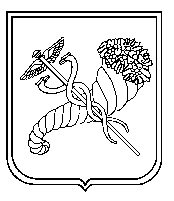 